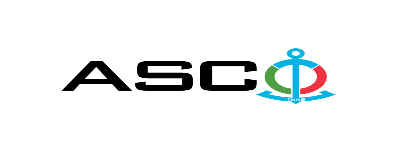 “AZƏRBAYCAN XƏZƏR DƏNİZ GƏMİÇİLİYİ” QAPALI SƏHMDAR CƏMİYYƏTİNİN№AM0161/2022 NÖMRƏLİ 12.10.2022-Cİ İL TARİXİNDƏ ELEKTRİK LAMPALARININ SATINALINMASI MƏQSƏDİLƏ KEÇİRDİYİAÇIQ MÜSABİQƏNİN QALİBİ HAQQINDA BİLDİRİŞ                                                              “AXDG” QSC-nin Satınalmalar KomitəsiSatınalma müqaviləsinin predmetiGəmilər üçün radionaviqasiya avadanlıqların satınalınmasıQalib gəlmiş şirkətin (və ya fiziki şəxsin) adı“UNİVERSAL PRO” MMCMüqavilənin qiyməti (ƏDV-siz)20900.00 AZNMalların tədarük şərtləri (İncotresm-2010) və müddətiDDP, 70-80 gün ərzində